Suggestions of IPad appsThe following are educational apps available to download on an iPad.Sensory leaners FluidityMagmaHelp Kidz learn Vending MachineCash MachineSelf - service checkout Sensory room Type inclusive technology into the search box on your App store. There is a large variety of educational games available that can be used with either a switch or touch screen. 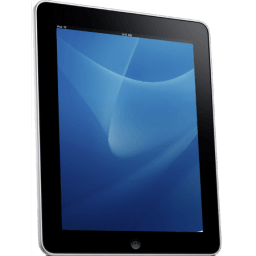 